Must be a senior or enrolled in a four-year high school or high school program, moving on to undergraduate, apprentice, or work training program that can be verified.Must have a cumulative grade point average of 3.0 or better.Students must have verification of their grade point average from their high school registrar. Please include a copy of your transcript with your application packet.Must be a current member in good standing with YEDA.Enclose a letter from your YEDA coach verifying that you have been on the team for at least one show season.Submit two written letters of recommendation stating why you should be considered for this scholarship; these should be enclosed in the packet.Be able to describe the following: What “qualities” did you learn from the Youth Equestrian Development Association competitions that have benefited you in your academic years and will benefit you in your future? Using both a 500-word essay and a Power Point or similar media to express your thoughts. Both need to be printed and enclosed in the packet.Applicants must include all the following information in the mailed packet, or this application will be considered incomplete. Please PRINT all documents and include in packet.Application FormOfficial High School TranscriptVerification letter from team coach or team advisorTwo letters of recommendationEssay and Power Point or similar mediaAll completed packages must be postmarked on or before April 1st.The Senior Achievement Award Committee will announce all scholarship recipients by June 1st.All applicants agree upon submission that your essay and media presentation could be used by YEDA.Please mail completed packet to:Youth Equestrian Development Association Attn: Scholarship Committee326 Pleasant StAshland, OH 44805ApplicationName: 		Age:  	YEDA Team: 		Number of YEDA Membership Years  	High School of Anticipated Graduation:  	Future Plans (college, apprenticeship, work training, etc):  	Email Address:  	Phone Number:  	Mailing Address:  	This signature verifies agreement upon submission that my essay and media presentation could be used by YEDA.Signature: 	Date:  	If under 18, parent/guardian:  	Please Include all of the following PRINTED in Submission Packet:Application FormOfficial High School TranscriptVerification letter from team coach or team advisorTwo letters of recommendationEssay and Power Point or similar mediaPlease mail completed packet to:Youth Equestrian Development Association Attn: Scholarship Committee326 Pleasant StAshland, OH 44805 Email: trafeld@showyeda.com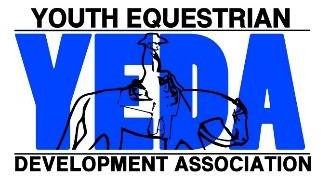 MCHUGH CHRYSLER DODGE JEEP RAM FIAT DEALERSHIP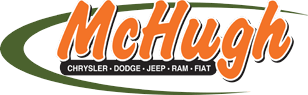 SENIOR ACHIEVEMENT SCHOLARSHIPRubricCriteriaPoints PossiblePoints EarnedNotesEssay25Power Point252 Letters of Recommendation 10 each20Transcript20Coach Letter5Application5Total100